Pozdravljeni !Lep dan izkoristite in pojdite ven !Danes boste boste zopet malo hodili, malo tekli, malo šprintali.Vse kar delate , delate zase, v svojem tempu. Če ste utrijeni hodite, če imate še energije tecite.Pa začnimo : - hoja 5 minut Vaje za ogrevanje ( roke, trup in noge )Vaje za moč ( za roke , trup in noge )Počasen tek 5 minutHopsanje, prisunski koraki , križni koraki)15 minutni počasni tek , ki vsebuje vmes 3 šprinte po 10 sekund)Hoja 5 minut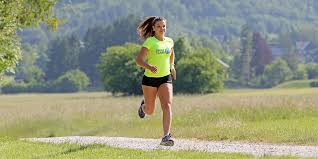 Za danes dovolj . Nasvidenje do naslednjičErika Trnovec